Консультация для педагогов  Учебная мотивацияПедагог-психолог МОУ «Бельская СОШ»Стрелкова Т.А.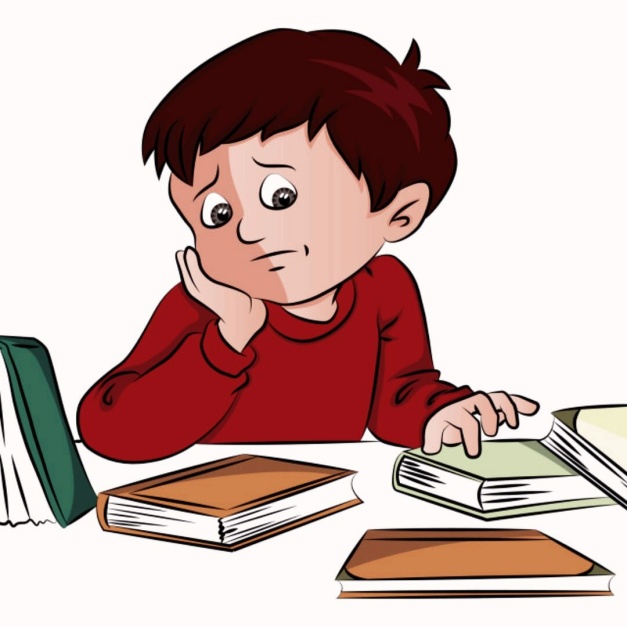 Что по Вашему опыту, относится к понятию «мотивация»?Термин происходит от английского «movere» - «двигать». Мотивация – это то, что двигает человеком, заставляет его с завидным упорством и настойчивостью выполнять то или иное задание и идти к поставленной цели. Мотивированный человек легко достигает интеллектуальных, спортивных и творческих успехов.Как выглядит образ мотивированного ребенка? (сияют глаза, сосредоточенно делает уроки или учит что-то, получая от этого ни с чем не несравнимое удовольствие!)Мотивация к обучению запрограммирована в нас от природы: полученное знание или овладение новым умением вознаграждается выплеском гормонов счастья. Обучение можно даже превратить в одержимость, поэтому очень важна правильная дозировка стимуляции. Если ребенок не знает точно, сможет ли он сделать задание, и, тем не менее, справляется с работой, степень ощущения успеха наивысшая. И, конечно же, мотивация к обучению у школьника становится очень сильной.А вот если ожидаемого вознаграждения или похвалы не следует или предъявляются завышенные требования, система вознаграждения лопается. То же самое происходит, если успех становится чем-то само собой разумеющимся. И в этом случае сформировать у школьника желание учиться будет практически невозможно.Родители развивают в ребенке желание постигать новое и формируют у него желание учиться. Многие из нас при воспитании детей выбирают разные способы усиления мотивации к познанию. У каждого из этих способов разные результаты, в каждом из них есть положительные и отрицательные стороны.Школьные успехи и неудачи – это не показатель исключительно умственного развития и способностей школьника. Школьная успеваемость, скорее, это сумма умений, навыков, знаний и желания учиться. Ребенку, не заинтересованному в обучении, очень сложно получить знания и суметь их применить на практике.Мотивация к обучению – не постоянная величина, она изменяется в зависимости от ситуации, настроения, предмета изучения, но нет ни одного ребенка, которого нельзя было бы «заинтересовать» школьными дисциплинами. У каждого человека есть силы, благодаря которым он способен учиться, и очень досадно, что эти силы не всегда направлены на математику или географию. Но все можно изменить – в том числе, и сформировать у школьника желание учиться. Необходимо лишь направить ребенка, предоставить ему самостоятельность и развить в нем понимание цепи мотивационного взаимодействия.Какими способами можно развивать мотивацию ребенка?Это можно сделать, если:создать у ребенка ощущение продвижения вперед, переживание успехов в деятельности. Для этого надо правильно подбирать задания, которые он может сравнительно легко выполнить и получить заслуженную похвалу;использовать все возможности материала для того, чтобы заинтересовать ребенка: ставя проблемы, создавая проблемные ситуации, активизируя самостоятельное мышление;организовать сотрудничество с ребенком, осуществляя взаимопомощь, взаимоконтроль, взаимооценивание.Мотив высокой оценки более значим для младшего школьника, чем широкие социальные мотивы учения - долг, ответственность, необходимость получения образования и т.п.Понятие долга для младшего школьника во многом абстрактно. А вот похвала, отметка - реальное. Чтобы получить высокую отметку, ученик готов сесть заниматься и старательно выполнить задание.Желание получать похвалы и хорошие отметки стимулируют к деятельности.Главный мотив младших школьников: «Хочу получать похвалы и хорошие отметки».  Чтобы понять, как сформировать у ребенка мотивацию к обучению, нужно понять, что мешает пробуждению у него интереса к учебе и не дает ему полноценно использовать свои ресурсы. Среди таких факторов выделяются следующие:• Отсутствие самостоятельности в принятии решений и последствий собственных действий;•Отсутствие реальной помощи при понимании сложных учебных процессов;• Отсутствие единой системы поведения взрослых в требовании по отношению к себе и к ребенку.Опираясь на всё вышесказанное, вот несколько рекомендаций по повышению учебной мотивации школьниковПредоставление частичной свободы выбора.Интерес и радость должны быть основными переживаниями школьнику в процессе обучения.При обучении необходимо учитывать запросы, интересы и устремления детей.Самой мощный стимул в обучении «Получилось!!!» Отсутствие этого стимула, означает отсутствие смысла учебы. Нужно научить разбираться ребенка в том, что ему непонятно, начиная с малого. Одну большую задачу разбить на подзадачи так, чтобы ребенок смог самостоятельно их сделать. Если, ребенок в каком-то виде деятельности достигнет мастерства, то внутренняя мотивация будет расти.Рост уверенности в себе, своих силах способствует усилению внутренней мотивации.Отмечайте достижения ребенка. Оценка его достижений поможет продолжить обучение. Например, список успехов может способствовать тому, чтобы он стал самостоятельным.Не наказывать за неудачу, неудача сама по себе является наказанием. Страх и напряжённость затрудняет процесс обучения. Неудачи снижают мотивацию.Для школьников важна сама личность учителя (очень часто даже скучный материал, объясняемый любимым учителем, хорошо усваивается).Правильно преподносить содержание учебного материала, чтобы это было интересно.Изменять методы и приемы обучения.По возможности стараться на уроке чаще обратиться к каждому ученику, осуществляя постоянную «обратную связь» – корректировать непонятное или неправильно понятое.Ставить оценку ученику не за отдельный ответ, а за несколько (на разных этапах урока) – вводить забытое понятие поурочного балла.Постоянно и целенаправленно заниматься развитием качеств, лежащих в основе развития познавательных способностей: быстрота реакции, все виды памяти, внимание, воображение и т. д. Основная задача каждого учителя – не только научить, а и развить мышление ребенка средствами своего предмета.Всеми возможными способами пробуждать в учениках интерес к учебе – быть самим интересным, сделать интересными методы преподнесения информации и сделать интересной свою дисциплину.Создание ситуации успеха, через выполнение заданий посильных для всех учащихся, изучение нового материала с опорой на старые знания.Положительный эмоциональный настрой, через создание на уроке доброжелательной атмосферы доверия и сотрудничества, яркую и эмоциональную речь учителя.Рефлексия, через оценку собственной деятельности и деятельности других, оценку результата деятельности, вопросы, требующие многовариантных ответов (например, «почему было трудно?», «что открыли, узнали на уроке?» и т.д.).Занимательность, необычное начало урока, через использование музыкальных фрагментов, игровые и соревновательные формы, юмористические минутки.Включение учащихся в коллективную деятельность, через организацию работы в группах, игровые и соревновательные формы, взаимопроверку, коллективный поиск решения проблемы, приём «метод проб и ошибок», оказание учащимися помощи друг другу.Необычная форма преподнесения материала.Сотрудничество на уроке, через совместное решение проблемы и разрешение противоречий, эвристическую беседу, учебную дискуссию, выделение существенных признаков предметов, классификацию, обобщение, моделирование.Стимулирование деятельности, через оценку, благодарность, словесное поощрение, выставку лучших работ, оказание учителем незначительной помощи, усложнение заданий.Выяснить, что является причиной низкой мотивации учеников: неумение учиться или ошибки воспитательного характера. После этого поработать с проблемными сторонами.В деле повышения интереса ребенка к учебному процессу очень важен контакт с ребенком и доверительная атмосфера.Создание атмосферы энтузиазма, оптимизма и веры детей в свои способности и возможности.Применяйте новые информационные технологии.Игра является самым сильным мотивирующим фактором, который удовлетворяет потребность школьников в новизне изучаемого материала и разнообразии выполняемых упражнений. Игра, а именно, ролевая игра дает широкие возможности для активизации учебного процесса.Уважайте личность каждого ребенка.Вот несколько рекомендаций родителям для помощи в повышении учебной мотивации школьниковОбсудите с ваши ребенком важность школы и образования. Это очень важно.Спрашивайте вашего ребенка каждый день, как прошел его день в школе. Удостоверьтесь, что он вам рассказывает подробности.Узнайте: задали ли ему домашнее задание, которое он должен сделать.Прочтите и поговорите с вашим ребенком о каких-либо признаках его прогресса, который он делает дома. Если необходимо, поставьте какие-либо ограничения на его действия или сделайте что-либо по поводу его плохого поведения.Поощряйте позитивные действия. Не надо концентрировать ваше внимание только на его негативных действиях или плохом поведении.Поддержите вашего ребенка.Самое главное: регулярно будьте в постоянном контакте с учителями вашего ребенка, которые следят за успеваемостью и поведением вашего ребенка в школе.Чётко ставьте цели перед подростком: чего хотим добиться, какими знаниями обладать.Разработайте приемы поощрения (похвала при всей семье). Хвалите за дело – стимулируйте мотивацию.Позитивно, регулярно поддерживайте подростка. Доброе слово и дельный совет лучше порицания.Формируйте положительный стимул для обретения новых знаний в школе.Так как ведущая деятельность подростка – общение, группирование, обучение должно происходить через общение. Оцените положительные действия ребёнка, спросите мнение по предмету, обсудите с ним предмет.Не сравнивайте результаты обучения вашего подростка с ребятами из класса, это может привести к раздражению.Любите ребенка.